AHMED KHALIFA FARESoil&gas field 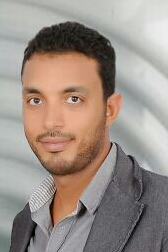 Phone:  0020128371719  home:   0020653675206Email: a_k_f_22@yahoo.comAdress: Egypt – RED SEA              RAS     GHARIBKEY SKILLSComputer Skills.Computer: win versions, m.s office & internet.Applying of environment protection program.Have the ability to learning & performance any kind of all oil field operations.Communication Skills.                      Team Work ability.                         Creativity Flexibility.Reaction to Change.                          Ability to Use any New Programs.Languages:Arabic.English.EDUCATION2001 – 2005CAIRO UNIVERSITYBachelor of mass communicationsDepartment of  Public Relations & AdvertisingWORK EXPERIENCEAssistant Driller at oil and gas fieldJob title     : Ass. Driller .Employer  : Egyptian Drilling Company Rig 55 " cyber " (2000 HP-  VARCO TDS 11 - mud pump DRILLMEC 12t1600 )                                                                      Owner Company     :BAPETCO  .Employer Country 	: Egypt.From        : january  2010 .                          Till now.	Job title      : Derrick man.Employer   : Egyptian Drilling Company Rig 16 "handbrake"(2000 HP  top drive NATIONAL ps 500- mud pump oil well A1700pt)Owner Company    : Khalda.Employer Country 	: Egypt.From     : april 2008.                              To        : january  2010. Job title       : Floor Man.Employer    : Egyptian Drilling Company Rig 16 "handbrake"(2000 HP  top drive NATIONAL ps 500- mud pump oil well A1700pt)Owner Company     : Khalda.Employer Country 	: Egypt.From       : December 2006.                    To        :april 2008 Job title       : Assistant  Floor man.Employer    : Egyptian Drilling Company Rig 16 "handbrake"(2000 HP  top drive NATIONAL ps 500- mud pump oil well A1700pt)Owner Company     : Khalda.Employer Country 	: Egypt.From       : December 2005.                         To        : December 2006 2006 – present Training courses  IWCF SUPERVISOR LEVEL 4. Working At Height. First Aid CPR/BLS.                        Confined Space Entry inspection.                            Safety Leadership Course.                                       Drilling Technology 1.                                             Stuck pipe Prevention.                                             Gas Tester.                                                              Stuck pipe.BASIC RIG MATHEMATICS.SAFETY / H2S (THER OR ETICAL LIVE).FIRE FIGHTING /FIRST AID.WORK PERMIT SYSTEM.